Badgers Autumn Spelling ListYEAR 6 Each week, you will have 10 spellings to learn and to be tested on. This will usually be on Monday. 5 spellings will be from the Year 5/6 statutory spelling list which all children in England are expected to be able to spell by the end of Year 6. The other 5 spellings are from the focus of your spelling lessons each week. Good luck!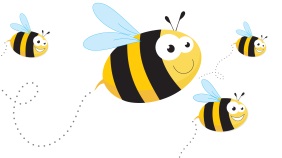 Week: 11/9/23Test on: 18/9/23accommodateaccompanyaccordingachieveaggressiverecogniserestaurantsacrificesoldiersymbolWeek: 18/9/23Test on: 25/9/23amateurancientapparentappreciateattachedbenefitedopening broken forbidden juiciestWeek: 25/9/23Test on 2/10/23availableaverageawkwardbargainbruiseinferpreferrefersuffertransferWeek: 2/10/23Test on: 9/10/23category cemeterycommitteecommunicatecommunityreferenceddifferenttransferringinferredsufferingWeek: 9/10/23Test on: 16/10/23competitionconscience consciouscontroversyconveniencefoughttoughdoughnutthoroughbredploughWeek: 16/10/23Test on 30/10/23correspondcriticise curiosity
 definitedesperateenoughnoughtdroughtfurloughbreakthroughWeek: 30/10/23Test on:6/11/23determineddevelopdictionarydisastrousembarrassinterfereparliamentpersuadesignaturesincereWeek: 6/11/23Test on: 13/11/23environmentequip equippedequipmentespeciallysuspiciousgraciousspaciousambitiouscautiousWeek:13/11/23Test on:20/11/23exaggerateexcellent
 existenceexplanationfamiliarnutritiousscrumptious
fictitiousseriouspreciousWeek: 20/11/23Test on: 27/11/23foreignfortyfrequentlygovernmentguaranteeco-operationco-ordinateco-ownre-editre-educateWeek:27/11/23Test on 4/12/23harasshindranceidentityimmediateimmediatelyadviceadvisedevicedeviselicencelicenseWeek:4/12/23Test on: 11/12/23individual interfereinterruptlanguageleisurepracticepractiseprophecyprophesy